Поштовани, 
Са задовољством Вас обавештавам да се 1.априла 2015. године на Универзитету у Београду одржава Први међународни форум за каријерно вођење и саветовање у Србији на тему КАРИЈЕРНО ВОЂЕЊЕ И САВЕТОВАЊЕ У ВИСОКОМ ОБРАЗОВАЊУ. Било би нам драго да својим присуством увеличате овај скуп и упознате се са кључним резултатима пројекта“Развој каријерног вођења у циљу унапређења високог образовања у Србији“ - CareerS /2011-2015/, пројекта  чији је носилац Универзитет у Београду, координатор Центар за развој каријере и саветовање студената Универзитета у Београду, а чланови конзорцијума Министарство просвете, науке и технолошког развоја, Министарство омладине и спорта, и државни универзитети из Новог Сада, Крагујевца и Ниша, Универзитет Сингидунум, Студентска конференција универзитета Србије, Београдска отворена школа, Инфостуд и Јавно предузеће Електромрежа Србије. Чланови конзорцијума су и европски партнери из Италије /Универзитет у Падови/, Пољске /Универзитет Шлезија/ и Велике Британије /Универзитет Свонси/. Пројекат се реализује као структурална мера уз подршку Европске комисије кроз Темпус програм подршке реформи и модернизацији високог образовања. За више детаља о пројекту молимо посетите www.careers.ac.rs.У прилогу Вам шаљемо више информација о Форуму и нацрт програма. Пријављивање се обавља електронским путем, и молимо вас да се пријавите најкасније до 27.марта 2015. године у 12 часова. 
С поштовањем, 

Дејана Лазић
Координатор Темпус пројекта “CareerS“
Универзитет у БеоградуБеоград, 19.март 2015.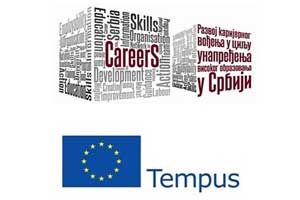 